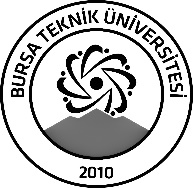 BURSA TEKNİK ÜNİVERSİTESİLİSANSÜSTÜ EĞİTİM ENSTİTÜSÜBURSA TEKNİK ÜNİVERSİTESİLİSANSÜSTÜ EĞİTİM ENSTİTÜSÜBURSA TEKNİK ÜNİVERSİTESİLİSANSÜSTÜ EĞİTİM ENSTİTÜSÜÖĞRENCİ BİLGİLERİÖĞRENCİ BİLGİLERİÖĞRENCİ BİLGİLERİÖĞRENCİ BİLGİLERİAdı- SoyadıAdı- SoyadıAyşe Mine Can Ayşe Mine Can Anabilim DalıAnabilim DalıPsikoloji Psikoloji DanışmanıDanışmanıProf. Dr. Serap Akgün Prof. Dr. Serap Akgün SEMİNER BİLGİLERİSEMİNER BİLGİLERİSEMİNER BİLGİLERİSEMİNER BİLGİLERİSeminer AdıSeminer AdıGruplar Arası Tehdit  Gruplar Arası Tehdit  Seminer TarihiSeminer Tarihi   18/01/2004   18/01/2004Seminer Yeri Seminer Yeri Online Saat: 15.00Online Toplantı Bilgileri Online Toplantı Bilgileri https://teams.live.com/meet/9472364307754?p=Vb6s5C34af3r4xVV https://teams.live.com/meet/9472364307754?p=Vb6s5C34af3r4xVV Açıklamalar: Bu form doldurularak seminer tarihinden en az 3 gün önce enstitu@btu.edu.tr adresine e-mail ile gönderilecektir.Açıklamalar: Bu form doldurularak seminer tarihinden en az 3 gün önce enstitu@btu.edu.tr adresine e-mail ile gönderilecektir.Açıklamalar: Bu form doldurularak seminer tarihinden en az 3 gün önce enstitu@btu.edu.tr adresine e-mail ile gönderilecektir.Açıklamalar: Bu form doldurularak seminer tarihinden en az 3 gün önce enstitu@btu.edu.tr adresine e-mail ile gönderilecektir.